KVIETIMAS TEIKTI PROJEKTŲ ĮGYVENDINIMO PLANUS2022-03-08 Nr. EM-V-001Kvietimas parengtas vadovaujantis 2021 – 2030 m. Nacionalinės energetikos pažangos programos Nr. 03-001-06-03-07 priemonės „Įrengti elektros energijos kaupimo įrenginių sistemą“ projektų finansavimo sąlygų aprašu, patvirtintu Lietuvos Respublikos energetikos ministro 2022 m. kovo 2 d. įsakymu Nr. 1-86 (toliau – PFSA).____________________1.	Bendrieji reikalavimai projektams ir projektų įgyvendinimo planų teikimo tvarka1.	Bendrieji reikalavimai projektams ir projektų įgyvendinimo planų teikimo tvarka1.	Bendrieji reikalavimai projektams ir projektų įgyvendinimo planų teikimo tvarka1.1.	Finansavimo formaDotacija 1.2.	Projektų atrankos būdasPlanavimas 1.3.	Projektų atrankos kriterijaiProjektų atrankos kriterijai1.3.	Specialieji projektų atrankos kriterijai nėra nustatomi.Projektų atranka atliekama valstybės projektų planavimo būdu. Projektai turi atitikti bendruosius projektų atrankos kriterijus, kurių sąrašas ir vertinimo metodika nustatyti Laikinosios tvarkos 9 priedeSpecialieji projektų atrankos kriterijai nėra nustatomi.Projektų atranka atliekama valstybės projektų planavimo būdu. Projektai turi atitikti bendruosius projektų atrankos kriterijus, kurių sąrašas ir vertinimo metodika nustatyti Laikinosios tvarkos 9 priede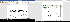 1.4.	Reikalavimai projektamsReikalavimai projektams1.4.	1. Projektu turi būti siekiama įgyvendinti priemonės rezultato rodiklį „Įrengtų naujų elektros energijos kaupimo įrenginių galia, MW - 200“. Siekiamos reikšmės aprašymas: pradeda veikti keturi elektros energijos kaupimo įrenginiai, kurių kiekvieno galia – 50 MW. Rodiklis laikomas pasiektu, kai projekto veiklų įgyvendinimo pabaigoje pateikiamas kompetentingos institucijos išduotas dokumentas dėl statybos darbų užbaigimo ir (ar) įrenginių leidimo veikti/eksploatuoti pradžios.2.	Techniniai reikalavimai projektui:3.1. elektros energijos kaupimo įrenginių suminė galia turi būti ne mažesnė nei 200 MW;3.2. suminė talpa turi būti ne mažesnė nei 200 MWh;3.3. technologija – ličio jonų baterijų;3.4. ciklo efektyvumas turi būti ne mažesnis kaip 85 proc.;3.5. elektros energijos kaupimo įrenginių sistema turi būti geografiškai išskaidyta (4 baterijų parkai po 50 MW ir 50 MWh ).3.	Iki projekto įgyvendinimo plano pateikimo administruojančiajai institucijai dienos daiktinės pareiškėjo teisės į statinį ir (ar) žemę, kuriame įgyvendinant projektą bus vykdomi statybos darbai arba žemės ir (ar) statinio valdymo formos (nuoma, panauda) turi būti įregistruotos įstatymų nustatyta tvarka ir galioti ne trumpiau nei nustatyta Sinchronizacijos įstatymo 61 str. 6 d., t. y. kol visi elektros energijos kaupimo įrenginiai Lietuvos Respublikos energetikos ministerija nustatyta tvarka bus perleisti asmenims, atitinkantiems nacionalinio saugumo interesus.  Jei statinys ar žemės sklypas yra naudojamas pagal panaudos ar nuomos sutartį, pareiškėjas turi turėti panaudos davėjo ar nuomotojo raštišką sutikimą vykdyti projekto veiklas.4.	 Paskirtasis elektros energijos kaupimo įrenginių sistemos operatorius UAB „Energy cells“ privalo teikti perdavimo sistemos operatoriui izoliuoto darbo rezervo paslaugą ir  neturi teisės vykdyti kitos energetikos veiklos, nesusijusios su izoliuoto darbo rezervo paslaugos teikimu, kaip tai numatyta Elektros energijos sistemos sinchronizacijos projekto įgyvendinimo metu, Sinchronizacijos įstatymo 61 str. 4 d.5.	 Elektros energijos kaupimo įrenginių sistemos operatorius teikia perdavimo sistemos operatoriui izoliuoto darbo rezervo paslaugą iki tol, kol bus baigtas įgyvendinti elektros energetikos sistemos sinchronizacijos projektas ir Lietuvos Respublikos energetikos ministerija įvertins iš perdavimo sistemos operatoriaus gautą išvadą dėl elektros energetikos sistemos sinchronizacijos projekto pabaigos, kaip numatyta Elektros energijos sistemos sinchronizacijos projekto įgyvendinimo metu, Lietuvos Respublikos elektros energetikos sistemos sujungimo su kontinentinės Europos elektros tinklais darbui sinchroniniu režimu įstatymo 61 str. 5 d.6.	 Papildomi matomumo (viešinimo) reikalavimai, kurie nenumatyti Laikinojoje tvarkoje, nėra taikomi.1. Projektu turi būti siekiama įgyvendinti priemonės rezultato rodiklį „Įrengtų naujų elektros energijos kaupimo įrenginių galia, MW - 200“. Siekiamos reikšmės aprašymas: pradeda veikti keturi elektros energijos kaupimo įrenginiai, kurių kiekvieno galia – 50 MW. Rodiklis laikomas pasiektu, kai projekto veiklų įgyvendinimo pabaigoje pateikiamas kompetentingos institucijos išduotas dokumentas dėl statybos darbų užbaigimo ir (ar) įrenginių leidimo veikti/eksploatuoti pradžios.2.	Techniniai reikalavimai projektui:3.1. elektros energijos kaupimo įrenginių suminė galia turi būti ne mažesnė nei 200 MW;3.2. suminė talpa turi būti ne mažesnė nei 200 MWh;3.3. technologija – ličio jonų baterijų;3.4. ciklo efektyvumas turi būti ne mažesnis kaip 85 proc.;3.5. elektros energijos kaupimo įrenginių sistema turi būti geografiškai išskaidyta (4 baterijų parkai po 50 MW ir 50 MWh ).3.	Iki projekto įgyvendinimo plano pateikimo administruojančiajai institucijai dienos daiktinės pareiškėjo teisės į statinį ir (ar) žemę, kuriame įgyvendinant projektą bus vykdomi statybos darbai arba žemės ir (ar) statinio valdymo formos (nuoma, panauda) turi būti įregistruotos įstatymų nustatyta tvarka ir galioti ne trumpiau nei nustatyta Sinchronizacijos įstatymo 61 str. 6 d., t. y. kol visi elektros energijos kaupimo įrenginiai Lietuvos Respublikos energetikos ministerija nustatyta tvarka bus perleisti asmenims, atitinkantiems nacionalinio saugumo interesus.  Jei statinys ar žemės sklypas yra naudojamas pagal panaudos ar nuomos sutartį, pareiškėjas turi turėti panaudos davėjo ar nuomotojo raštišką sutikimą vykdyti projekto veiklas.4.	 Paskirtasis elektros energijos kaupimo įrenginių sistemos operatorius UAB „Energy cells“ privalo teikti perdavimo sistemos operatoriui izoliuoto darbo rezervo paslaugą ir  neturi teisės vykdyti kitos energetikos veiklos, nesusijusios su izoliuoto darbo rezervo paslaugos teikimu, kaip tai numatyta Elektros energijos sistemos sinchronizacijos projekto įgyvendinimo metu, Sinchronizacijos įstatymo 61 str. 4 d.5.	 Elektros energijos kaupimo įrenginių sistemos operatorius teikia perdavimo sistemos operatoriui izoliuoto darbo rezervo paslaugą iki tol, kol bus baigtas įgyvendinti elektros energetikos sistemos sinchronizacijos projektas ir Lietuvos Respublikos energetikos ministerija įvertins iš perdavimo sistemos operatoriaus gautą išvadą dėl elektros energetikos sistemos sinchronizacijos projekto pabaigos, kaip numatyta Elektros energijos sistemos sinchronizacijos projekto įgyvendinimo metu, Lietuvos Respublikos elektros energetikos sistemos sujungimo su kontinentinės Europos elektros tinklais darbui sinchroniniu režimu įstatymo 61 str. 5 d.6.	 Papildomi matomumo (viešinimo) reikalavimai, kurie nenumatyti Laikinojoje tvarkoje, nėra taikomi.1.5.	Horizontaliųjų principų įgyvendinimo reikalavimaiHorizontaliųjų principų įgyvendinimo reikalavimai1.5.	Neutralus – projektas negali daryti neigiamo poveikio horizontaliems principams. Reikšmingos žalos nedarymo principo vertinimo reikalavimai pateikiami Nacionalinės energetikos pažangos programos pažangos priemonės Nr. 03-001-06-03-07 „Įrengti elektros energijos kaupimo įrenginių sistemą“ aprašo priede Nr. 2 (https://www.e-tar.lt/portal/lt/legalAct/46d56f0099f611ec8d04d3fbbc911715 ).Neutralus – projektas negali daryti neigiamo poveikio horizontaliems principams. Reikšmingos žalos nedarymo principo vertinimo reikalavimai pateikiami Nacionalinės energetikos pažangos programos pažangos priemonės Nr. 03-001-06-03-07 „Įrengti elektros energijos kaupimo įrenginių sistemą“ aprašo priede Nr. 2 (https://www.e-tar.lt/portal/lt/legalAct/46d56f0099f611ec8d04d3fbbc911715 ).1.6.	Reikalavimai įgyvendinus projektų veiklasReikalavimai įgyvendinus projektų veiklas1.6.	1.	Vadovaujantis Lietuvos Respublikos elektros energetikos sistemos sujungimo su kontinentinės Europos elektros tinklais darbui sinchroniniu režimu įstatymo Nr. 61 str. 6 d., po izoliuoto darbo rezervo paslaugos teikimui reikalingos infrastruktūros įrengimo paskirtasis kaupimo sistemos operatorius savo valdomus elektros energijos kaupimo įrenginius atviro, skaidraus ir nediskriminacinio konkurso būdu, kurio tvarką ir sąlygas nustato Lietuvos Respublikos energetikos ministerija, pasiūlo ir, gavęs konkurso dokumentuose išdėstytas sąlygas atitinkantį pasiūlymą (ar pasiūlymus), perleidžia asmenims, atitinkantiems nacionalinio saugumo interesus ir užtikrinantiems, kad perleidžiami elektros energijos kaupimo įrenginiai neribotą laikotarpį iki jų techninės eksploatacijos pabaigos veiks Lietuvos Respublikos elektros energetikos sistemoje, neprieštaraujant 2021 m. spalio 28 d. d. EK sprendime Nr. C(2021) dėl valstybės pagalbos Nr. A.63178 – Lietuva. Elektros kaupimo įrenginiai pagal RRF (toliau – EK sprendimas).2.	Investicijų tęstinumo reikalavimai taikomi tokia apimtimi, kokia nustatyta EK sprendime. 3. Iki PFSA 22 punkte nustatytų sąlygų įgyvendinimo bus patvirtinta Lietuvos Respublikos energetikos ministerijos tvarka, kurioje bus nustatytos taisyklės dėl EK sprendimo 11, 37, 44-51 dalių nuostatų įgyvendinimo (Taisyklės). Projekto vykdytojas, Taisyklėmis privalo užtikrinti susigrąžinimo mechanizmo taikymą:3.1. Užbaigus elektros energijos kaupimo įrenginių pardavimo procedūras, kaip numatyta šio PFSA 22 p., gautas pardavimo pajamas, išskyrus su Projekto vykdytojo įsteigimu ir veiklos vykdymu (tiek iki, tiek po jo paskyrimo paskirtuoju kaupimo sistemos operatoriumi 2021 m. liepos 28 d. Lietuvos Respublikos Vyriausybės nutarimu Nr. 590 „Dėl elektros energijos kaupimo įrenginių sistemos operatoriaus paskyrimo“) - susijusius patirtus veiklos ir kapitalo kaštus, nekompensuotus ir (ar) nepakankamai kompensuotus per reguliuojamų paslaugų kainas izoliuoto darbo rezervo paslaugos teikimu laikotarpiu, įvertinus nuosavas Projekto vykdytojo ir ES finansavimo (pagal EK sprendimą) lėšas), privalės grąžinti į valstybės biudžetą Taisyklėse nustatyta tvarka.3.2. Įvykdžius 3.1. punkte nurodytus reikalavimus, administruojančiajai institucijai pateikti metinės finansinės atskaitomybės dokumentų kopijas už laikotarpį nuo projekto įgyvendinimo pabaigos iki 24.1 p. įvykdymo fakto (jeigu projekto vykdytojas šių dokumentų nėra pateikęs Juridinių asmenų registrui) ir paskutinio ketvirčio iki 24.1 p. įvykdymo fakto projekto vykdytojo tarpinės finansinės atskaitomybės dokumentus, pasirašytus įmonės/įstaigos direktoriaus. Taip pat, lėšų, nurodytų 24.1 p., grąžinimo į valstybės biudžetą faktą patvirtinančius dokumentus.  4. Neįvykus elektros energijos kaupimo įrenginių pardavimui per EK sprendimo 44 dalyje numatytą terminą, turi būti teikiamas pranešimas Europos Komisijai dėl EK sprendimo pakeitimo.1.	Vadovaujantis Lietuvos Respublikos elektros energetikos sistemos sujungimo su kontinentinės Europos elektros tinklais darbui sinchroniniu režimu įstatymo Nr. 61 str. 6 d., po izoliuoto darbo rezervo paslaugos teikimui reikalingos infrastruktūros įrengimo paskirtasis kaupimo sistemos operatorius savo valdomus elektros energijos kaupimo įrenginius atviro, skaidraus ir nediskriminacinio konkurso būdu, kurio tvarką ir sąlygas nustato Lietuvos Respublikos energetikos ministerija, pasiūlo ir, gavęs konkurso dokumentuose išdėstytas sąlygas atitinkantį pasiūlymą (ar pasiūlymus), perleidžia asmenims, atitinkantiems nacionalinio saugumo interesus ir užtikrinantiems, kad perleidžiami elektros energijos kaupimo įrenginiai neribotą laikotarpį iki jų techninės eksploatacijos pabaigos veiks Lietuvos Respublikos elektros energetikos sistemoje, neprieštaraujant 2021 m. spalio 28 d. d. EK sprendime Nr. C(2021) dėl valstybės pagalbos Nr. A.63178 – Lietuva. Elektros kaupimo įrenginiai pagal RRF (toliau – EK sprendimas).2.	Investicijų tęstinumo reikalavimai taikomi tokia apimtimi, kokia nustatyta EK sprendime. 3. Iki PFSA 22 punkte nustatytų sąlygų įgyvendinimo bus patvirtinta Lietuvos Respublikos energetikos ministerijos tvarka, kurioje bus nustatytos taisyklės dėl EK sprendimo 11, 37, 44-51 dalių nuostatų įgyvendinimo (Taisyklės). Projekto vykdytojas, Taisyklėmis privalo užtikrinti susigrąžinimo mechanizmo taikymą:3.1. Užbaigus elektros energijos kaupimo įrenginių pardavimo procedūras, kaip numatyta šio PFSA 22 p., gautas pardavimo pajamas, išskyrus su Projekto vykdytojo įsteigimu ir veiklos vykdymu (tiek iki, tiek po jo paskyrimo paskirtuoju kaupimo sistemos operatoriumi 2021 m. liepos 28 d. Lietuvos Respublikos Vyriausybės nutarimu Nr. 590 „Dėl elektros energijos kaupimo įrenginių sistemos operatoriaus paskyrimo“) - susijusius patirtus veiklos ir kapitalo kaštus, nekompensuotus ir (ar) nepakankamai kompensuotus per reguliuojamų paslaugų kainas izoliuoto darbo rezervo paslaugos teikimu laikotarpiu, įvertinus nuosavas Projekto vykdytojo ir ES finansavimo (pagal EK sprendimą) lėšas), privalės grąžinti į valstybės biudžetą Taisyklėse nustatyta tvarka.3.2. Įvykdžius 3.1. punkte nurodytus reikalavimus, administruojančiajai institucijai pateikti metinės finansinės atskaitomybės dokumentų kopijas už laikotarpį nuo projekto įgyvendinimo pabaigos iki 24.1 p. įvykdymo fakto (jeigu projekto vykdytojas šių dokumentų nėra pateikęs Juridinių asmenų registrui) ir paskutinio ketvirčio iki 24.1 p. įvykdymo fakto projekto vykdytojo tarpinės finansinės atskaitomybės dokumentus, pasirašytus įmonės/įstaigos direktoriaus. Taip pat, lėšų, nurodytų 24.1 p., grąžinimo į valstybės biudžetą faktą patvirtinančius dokumentus.  4. Neįvykus elektros energijos kaupimo įrenginių pardavimui per EK sprendimo 44 dalyje numatytą terminą, turi būti teikiamas pranešimas Europos Komisijai dėl EK sprendimo pakeitimo.1.7.	Projektų įgyvendinimo trukmė Projekto veiklos turi būti įgyvendintos iki  2022 m. gruodžio 31 d. 1.8.	Regionas, kuriam gali būti priskiriami projektaiNetaikoma1.9.	Reikalavimai valstybės pagalbai 1. Pagal PFSA projekto veiklų finansavimas yra valstybės pagalba, teikiama pagal Sutarties dėl Europos Sąjungos veikimo 107 straipsnio 3 punkto c dalį, EK sprendimą, apie visus ketinimus suteikti ar pakeisti pagalbą Europos Komisija turi būti laiku informuojama, kad ji galėtų pateikti savo pastabas. Priėmusi sprendimą finansuoti projektą, Energetikos ministerija per 20 darbo dienas registruoja suteiktos valstybės pagalbos sumą Suteiktos valstybės pagalbos ir nereikšmingos (de minimis) pagalbos registre.2.	Projekto įgyvendinimo pradžia suvokiama taip, kaip darbų pradžia, apibrėžta 2014–2020 m. Valstybės pagalbos aplinkos apsaugai ir energetikai gairių (2014/C 200/01) (toliau – Gairės) dėl valstybės pagalbos 1 skyriaus 19 punkto 44 papunktyje.3.	Valstybės pagalba neteikiama sunkumų patiriančioms įmonėms, kaip nustatyta Gairių 1 skyriaus 16 punkte.4. Reikalavimai pareiškėjui nustatyti 2021 m. spalio 28 d. d. EK sprendime Nr. C(2021) dėl valstybės pagalbos Nr. A.63178 – Lietuva. Elektros kaupimo įrenginiai pagal RRF.1.10.	Bendrieji teisės aktai2021 m. vasario 12 d. Europos Parlamento ir Tarybos reglamentas (ES) 2021/241, kuriuo nustatoma ekonomikos gaivinimo ir atsparumo didinimo priemonė; 2021 m. liepos 26 d. Europos Sąjungos Tarybos sprendimas dėl Ekonomikos gaivinimo ir atsparumo didinimo plano „Naujos kartos Lietuva“ patvirtinimo;Lietuvos Respublikos Vyriausybės 2020 m. lapkričio 25 d. nutarimas Nr. 1322 „Dėl pasirengimo administruoti Europos Sąjungos fondų lėšas“, kuriuo patvirtintas vadovaujančiosios, administruojančiosios ir audito institucijų funkcijų, įgyvendinant Ekonomikos gaivinimo ir atsparumo didinimo planą „Naujos kartos Lietuva“, paskirstymo taisykles, reglamentuojančias Ekonomikos gaivinimo ir atsparumo didinimo plano „Naujos kartos Lietuva“ vadovaujančiosios institucijos, Plano administruojančiosios institucijos ir Plano audito institucijos funkcijas ir teises;2021 m. liepos 7 d. Lietuvos Respublikos finansų ministro įsakymas Nr. 1K-240 „Dėl 2021–2027 metų Europos Sąjungos fondų ir ekonomikos gaivinimo ir atsparumo didinimo priemonės lėšomis finansuojamų ar iš dalies finansuojamų projektų įgyvendinimo laikinosios tvarkos aprašo patvirtinimo“ (toliau – Laikinoji tvarka).1.11.	Specialieji teisės aktaiLietuvos Respublikos energetikos ministro 2022 m. kovo 2 d. įsakymu Nr. 1-86 patvirtintas 2021 – 2030 metų nacionalinės energetikos pažangos programos pažangos priemonės Nr. 03-001-06-03-07 „Įrengti elektros energijos kaupimo įrenginių sistemą“ aprašas (toliau – Aprašas);Europos Parlamento ir Tarybos 2019 m. birželio 5 d. direktyva (ES) 2019/944 dėl elektros energijos vidaus rinkos bendrųjų taisyklių, kuria iš dalies keičiama Direktyva 2012/27/ES, kuria vadovaujantis nėra teisinio draudimo EPSO-G steigiamai dukterinei bendrovei įgyvendinti šio projekto ir kaupimo įrenginiai nėra priskirtini energijos gamybos veiklai;2014 m. birželio 28 d. Europos Komisijos komunikatu patvirtintos 2014–2020 m. Valstybės pagalbos aplinkos apsaugai ir energetikai gairės (2014/C 200/01);2021 m. liepos 20 d. Europos Sąjungos Tarybos įgyvendinimo sprendimas dėl Lietuvos ekonomikos gaivinimo ir atsparumo didinimo plano patvirtinimo, kuriuo patvirtintas siekis įrengti naujus elektros energijos kaupimo įrenginius 200 MW galios;Lietuvos Respublikos elektros energetikos įstatymas;Lietuvos Respublikos elektros energetikos sistemos sujungimo su kontinentinės Europos elektros tinklais darbui sinchroniniu režimu įstatymas;Lietuvos Respublikos Vyriausybės 2019 m. rugsėjo 4 d. nutarimas Nr. 918 „Dėl Elektros energetikos sistemos sinchronizacijos projekto veiksmų ir priemonių plano patvirtinimo”;Lietuvos Respublikos Vyriausybės 2021 m. gruodžio 8 d. nutarimas Nr. 1064 „Dėl 2021–2030 metų plėtros programos valdytojos Lietuvos Respublikos energetikos ministerijos energetikos plėtros programos patvirtinimo“ kuria vadovaujantis patvirtintos plėtros programos pažangos priemonės;2021 m. spalio 28 d. Europos Komisijos sprendimas Nr. C(2021) dėl valstybės pagalbos Nr. A.63178 – Lietuva. Elektros kaupimo įrenginiai pagal RRF, kuriuo suderinta valstybės pagalbos teikimo schema;Investicijų projektų, kuriems siekiama gauti finansavimą iš Europos Sąjungos struktūrinės paramos ir / ar valstybės biudžeto lėšų, rengimo metodika.2.	Informacija apie projektų įgyvendinimo planų teikimą2.	Informacija apie projektų įgyvendinimo planų teikimą2.	Informacija apie projektų įgyvendinimo planų teikimą2.1.	Atsakinga ministerijaEnergetikos ministerija2.2.	Administruojančioji institucijaVšĮ Centrinė projektų valdymo agentūra2.3.	Projektų įgyvendinimo planų pateikimo terminasIki 2022 m. balandžio 11 d. 16.00 val.2.4.	Projektų įgyvendinimo planų rengimo ir teikimo tvarkaPagal prie Kvietimo teikti projektų įgyvendinimo planą pridėtą formą užpildytas bei elektroniniu parašu pasirašytas Projektų įgyvendinimo planas, kartu su priedais teikiamas info@cpva.lt Jei kartu su Projektų įgyvendinimo planu teikiami didelės apimties priedai, jie kartu su lydraščiu gali būti pateikiami elektroninėje laikmenoje VšĮ Centrinei projektų valdymo agentūrai adresu S. Konarskio g. 13, 03109 Vilnius, arba pateikiami kitu saugiu būdu.2.5.	Projektų įgyvendinimo planų suderinimas su atsakinga ministerijaProjekto įgyvendinimo plano projektas nederinamas su Lietuvos Respublikos energetikos ministerija.2.6.	Projektų įgyvendinimo planų priedaiInformacija apie projektui taikomus aplinkosaugos reikalavimus, forma pridedama (taikoma, jei projekto įgyvendinimo plano priedas teikiamas, kai: 1.1. pagal projektą planuojama ūkinė veikla (pagal PAV įstatymo 2 straipsnio 4 dalį – numatoma ūkinė veikla, apimanti statybą, statinių rekonstravimą, gamybą, technologinės įrangos ir gamybos proceso diegimą, modernizavimą ar keitimą, gamybos būdo, produkcijos kiekio ar rūšies keitimą, žemės gelmių išteklių gavybą ir ertmių naudojimą, kitų gamtos išteklių naudojimą, žemėtvarkos, miškotvarkos, vandentvarkos projektuose numatomą veiklą ir kitą galinčią daryti poveikį aplinkai ūkinę veiklą) gali turėti poveikį aplinkai ir ji patenka į PAV įstatymo taikymo sritį ir (arba) 1.2. projekte planuojama ūkinė veikla susijusi su „Natura 2000“ teritorijomis, ir 1.3. nustatyta ministerijos ar pažangos priemonės koordinatoriaus (jeigu koordinatorius yra paskirtas), kurie pagal kompetenciją atsakingi už bendrai finansuojamus iš Europos Sąjungos fondų lėšų ūkio sektorius, patvirtintame Apraše);Informacija apie pareiškėjui (partneriui) suteiktą valstybės pagalbą (išskyrus de minimis), forma pridedama;  Pirkimo ir (arba) importo pridėtinės vertės mokesčio tinkamumo finansuoti Europos Sąjungos ir (arba) Lietuvos Respublikos valstybės biudžeto lėšomis klausimynas, forma pridedama (taikoma, jei projekto vertė viršija 5 mln. eurų, o pareiškėjas arba partneris tvirtina, kad įgyvendinant projektą bus patiriama pirkimo ir (arba) importo pridėtinės vertės mokesčio (toliau – PVM) išlaidų, kurios tinkamos finansuoti Europos Sąjungos fondų ir (arba) Lietuvos Respublikos valstybės biudžeto lėšomis).Aprašo 2 priede „Informacija, reikalinga projekto (įskaitant jungtinį projektą) atitikčiai horizontaliajam principui „Nedarome reikšmingos žalos“ įvertinti“ nurodyti dokumentai14.	.Dokumentai, įrodantys, jog iki PĮP pateikimo administruojančiajai institucijai dienos daiktinės pareiškėjo teisės į statinį ir (ar) žemę, kuriame įgyvendinant projektą bus vykdomi statybos darbai arba žemės ir (ar) statinio valdymo formos (nuoma, panauda) yra įregistruotos įstatymų nustatyta tvarka ir galios ne trumpiau nei nustatyta Sinchronizacijos įstatymo 61 str. 6 d., t. y. kol visi elektros energijos kaupimo įrenginiai Lietuvos Respublikos energetikos ministerija nustatyta tvarka bus perleisti asmenims, atitinkantiems nacionalinio saugumo interesus.  Jei statinys ar žemės sklypas yra naudojamas pagal panaudos ar nuomos sutartį, panaudos davėjo ar nuomotojo raštiškas sutikimas vykdyti projekto veiklas.- Elektros energijos kaupimo įrenginių techninė specifikacija ar kiti lygiaverčiai dokumentai, apibrėžiantys elektros energijos kaupimo įrenginių techninius parametrus, reikalavimus.- Investicijų projektas su viena siūloma įgyvendinti projekto alternatyva, parengta pagal Investicijų projektų, kuriems siekiama gauti finansavimą iš Europos Sąjungos struktūrinės paramos ir / ar valstybės biudžeto lėšų, rengimo metodiką, patvirtintą viešosios įstaigos Centrinės projektų valdymo agentūros direktoriaus 2014 m. gruodžio 31 d. įsakymu Nr. 2014/8-337, kuri http://www.ppplietuva.lt/ skiltyje „viešųjų investicijų projektų rengimas“ prie „rengimas ir vertinimas“. Dokumentai, pagrindžiantys projekto išlaidų pagrįstumą (sudarytos sutartys, komerciniais pasiūlymai, nuorodos į rinkoje esančias kainas), išlaidų paskaičiavimai.Įrodymai dėl stabilių ir pakankamų finansų išteklių ir galimybės užtikrinti veiklos tęstinumą per visą projekto įgyvendinimo laikotarpį, padengti netinkamas, tačiau šiam projektui būtinas įgyvendinti išlaidas ir tinkamas finansuoti išlaidas, kurių nepadengia projekto finansavimas bei prisidėti prie projekto finansavimo nuosavomis lėšomis. Nuosavų lėšų finansavimo šaltiniai (pvz., banko paskola, nuosavos lėšos, savininko/steigėjo piniginiai įnašai ir kt.) turi būti aiškiai apibrėžti, patikimi, tinkami, pakankami ir realūs projekto įgyvendinimo plano pateikimo metu. Iki projekto įgyvendinimo plano pateikimo paskutinių metų Lietuvos Respublikos įstatymų nustatyta tvarka patvirtintos ūkio subjekto metinės finansinės atskaitomybės dokumentų kopijos ir paskutinio ketvirčio iki paraiškos pateikimo tarpinės finansinės atskaitomybės dokumentai, pasirašyti įmonės vadovo (jeigu pareiškėjas šių dokumentų nėra pateikęs Juridinių asmenų registrui).2.7.	Kontaktiniai duomenys konsultacijomsVšĮ Centrinės projektų valdymo agentūros Struktūrinių ir investicijų fondų programos Energetikos ir aplinkos apsaugos projektų skyriaus vyresnioji projektų vadovė Kristina Dėjė;Tel. Nr.: 8 (686) 48 779;El. p.: K.Deje@cpva.lt2.8.	Kita informacija-3.	Finansuojamos veiklos (poveiklės) ir joms keliami reikalavimai Finansuojamos veiklos (poveiklės) ir joms keliami reikalavimai Finansuojamos veiklos (poveiklės) ir joms keliami reikalavimai 3.1.	Finansuojamos projektų veiklosFinansuojamos projektų veiklosFinansuojamos projektų veiklos3.1.	Elektros energijos kaupimo įrenginių įrengimas Elektros energijos kaupimo įrenginių įrengimas Elektros energijos kaupimo įrenginių įrengimas 3.2.	Tikslinės grupėsTikslinės grupėsTikslinės grupės3.2.	Lietuvos elektros energijos vartotojai. Lietuvos elektros energijos vartotojai. Lietuvos elektros energijos vartotojai. 3.3.	Galimi pareiškėjaiGalimi pareiškėjaiGalimi pareiškėjai3.3.	2021 m. liepos 28 d. Lietuvos Respublikos Vyriausybės nutarimu Nr. 590 „Dėl elektros energijos kaupimo įrenginių sistemos operatoriaus paskyrimo“ paskirtas elektros energijos kaupimo įrenginių sistemos operatorius - uždaroji akcinė bendrovė „Energy cells“.2021 m. liepos 28 d. Lietuvos Respublikos Vyriausybės nutarimu Nr. 590 „Dėl elektros energijos kaupimo įrenginių sistemos operatoriaus paskyrimo“ paskirtas elektros energijos kaupimo įrenginių sistemos operatorius - uždaroji akcinė bendrovė „Energy cells“.2021 m. liepos 28 d. Lietuvos Respublikos Vyriausybės nutarimu Nr. 590 „Dėl elektros energijos kaupimo įrenginių sistemos operatoriaus paskyrimo“ paskirtas elektros energijos kaupimo įrenginių sistemos operatorius - uždaroji akcinė bendrovė „Energy cells“.3.4.	Galimi partneriaiGalimi partneriaiGalimi partneriai3.4.	---FINANSAVIMO ŠALTINIAI IR SUMOSFINANSAVIMO ŠALTINIAI IR SUMOSFINANSAVIMO ŠALTINIAI IR SUMOSFINANSAVIMO ŠALTINIAI IR SUMOS3.5.	Finansavimo šaltinis ir fondasSkiriama finansavimo sumaPareiškėjo nuosavo įnašo dydis (jei taikoma)3.5.	Ekonomikos gaivinimo ir  atsparumo didinimo plano „Naujos kartos Lietuva“ fondasIki 100.000.000,00 eurų.Ne mažiau nei 16,7 proc. visų tinkamų finansuoti išlaidų sumosSIEKIAMI STEBĖSENOS RODIKLIAISIEKIAMI STEBĖSENOS RODIKLIAISIEKIAMI STEBĖSENOS RODIKLIAISIEKIAMI STEBĖSENOS RODIKLIAI3.6.	Rodiklio pavadinimas Matavimo vienetaiSiektina reikšmė3.6.	Įrengtų naujų elektros energijos kaupimo įrenginių galia MW200IŠLAIDŲ TINKAMUMO FINANSUOTI REIKALAVIMAIIŠLAIDŲ TINKAMUMO FINANSUOTI REIKALAVIMAIIŠLAIDŲ TINKAMUMO FINANSUOTI REIKALAVIMAIIŠLAIDŲ TINKAMUMO FINANSUOTI REIKALAVIMAI3.7.	Išlaidų tinkamumo finansuoti reikalavimaiIšlaidų tinkamumo finansuoti reikalavimaiIšlaidų tinkamumo finansuoti reikalavimai3.7.	1. Projekto išlaidos turi atitikti Laikinosios tvarkos 2 priede išdėstytus projekto išlaidoms taikomus reikalavimus.2. Netinkamos finansuoti projekto lėšos:2.1. pridėtinės vertės mokestis;2.2. įgyvendinant projektą naudojamo ilgalaikio turto nusidėvėjimo (amortizacijos) sąnaudos;2.3. transporto priemonių pirkimo, lizingo (finansinės nuomos), eksploatavimo ir susijusios išlaidos;2.4. žemės pirkimo išlaidos;2.5. projektą vykdančių ir (ar) projekto veiklose dalyvaujančių asmenų komandiruočių ir kelionių išlaidos.3. Projekto vykdytojo prašymu, išankstiniai (avansiniai) mokėjimai gali būti atliekami Laikinojoje tvarkoje numatyta tvarka ir EK sprendimo 21 dalyje.4. Galutinis mokėjimo prašymas teikiamas iki projekto sutartyje nustatyto termino, kuris negali būti trumpesnis kaip 30 dienų nuo projekto veiklų įgyvendinimo pabaigos. Kartu su galutiniu mokėjimo prašymu teikiama galutinė veiklos ataskaita.1. Projekto išlaidos turi atitikti Laikinosios tvarkos 2 priede išdėstytus projekto išlaidoms taikomus reikalavimus.2. Netinkamos finansuoti projekto lėšos:2.1. pridėtinės vertės mokestis;2.2. įgyvendinant projektą naudojamo ilgalaikio turto nusidėvėjimo (amortizacijos) sąnaudos;2.3. transporto priemonių pirkimo, lizingo (finansinės nuomos), eksploatavimo ir susijusios išlaidos;2.4. žemės pirkimo išlaidos;2.5. projektą vykdančių ir (ar) projekto veiklose dalyvaujančių asmenų komandiruočių ir kelionių išlaidos.3. Projekto vykdytojo prašymu, išankstiniai (avansiniai) mokėjimai gali būti atliekami Laikinojoje tvarkoje numatyta tvarka ir EK sprendimo 21 dalyje.4. Galutinis mokėjimo prašymas teikiamas iki projekto sutartyje nustatyto termino, kuris negali būti trumpesnis kaip 30 dienų nuo projekto veiklų įgyvendinimo pabaigos. Kartu su galutiniu mokėjimo prašymu teikiama galutinė veiklos ataskaita.1. Projekto išlaidos turi atitikti Laikinosios tvarkos 2 priede išdėstytus projekto išlaidoms taikomus reikalavimus.2. Netinkamos finansuoti projekto lėšos:2.1. pridėtinės vertės mokestis;2.2. įgyvendinant projektą naudojamo ilgalaikio turto nusidėvėjimo (amortizacijos) sąnaudos;2.3. transporto priemonių pirkimo, lizingo (finansinės nuomos), eksploatavimo ir susijusios išlaidos;2.4. žemės pirkimo išlaidos;2.5. projektą vykdančių ir (ar) projekto veiklose dalyvaujančių asmenų komandiruočių ir kelionių išlaidos.3. Projekto vykdytojo prašymu, išankstiniai (avansiniai) mokėjimai gali būti atliekami Laikinojoje tvarkoje numatyta tvarka ir EK sprendimo 21 dalyje.4. Galutinis mokėjimo prašymas teikiamas iki projekto sutartyje nustatyto termino, kuris negali būti trumpesnis kaip 30 dienų nuo projekto veiklų įgyvendinimo pabaigos. Kartu su galutiniu mokėjimo prašymu teikiama galutinė veiklos ataskaita.3.8.	Kryžminis finansavimasKryžminis finansavimasKryžminis finansavimas3.8.	NetaikomasNetaikomasNetaikomas3.9.	Projektų veiklų įgyvendinimui taikomi supaprastintai apmokamų išlaidų dydžiaiProjektų veiklų įgyvendinimui taikomi supaprastintai apmokamų išlaidų dydžiaiProjektų veiklų įgyvendinimui taikomi supaprastintai apmokamų išlaidų dydžiai3.9.	Fiksuotojo dydžio pavadinimas ir kodasFiksuotojo dydžio aprašymas Fiksuotojo dydžio aprašymas 3.9.	7 proc. netiesioginių išlaidų fiksuotoji norma, FN-01Privalomoms projektų matomumo ir informavimo apie projektus priemonėms pagal Laikinosios tvarkos 5 priedo 4.1–4.4 papunkčius taikoma fiksuotoji suma (toliau – FS) Aprašymas pateikiamas Europos socialinio fondo agentūros svetainės Metodinės pagalbos centro skiltyje adresu: https://www.esf.lt/lt/dokumentai-ir-leidiniai/metodines-pagalbos-centras/803 1121,56 Eur (pagal Supaprastintai apmokamų išlaidų dydžių registrą taikomas išlaidų dydis, kodas FS-01-03). FS nebus indeksuojama.Aprašymas pateikiamas Europos socialinio fondo agentūros svetainės Metodinės pagalbos centro skiltyje adresu: https://www.esf.lt/lt/dokumentai-ir-leidiniai/metodines-pagalbos-centras/803 1121,56 Eur (pagal Supaprastintai apmokamų išlaidų dydžių registrą taikomas išlaidų dydis, kodas FS-01-03). FS nebus indeksuojama.4.PRIDEDAMAProjekto tinkamumo finansuoti patikros lapas, 8 lapai;Projekto įgyvendinimo plano forma, 29 lapai;Informacija apie projektui taikomus aplinkosaugos reikalavimus, 9 lapai;Informacija apie pareiškėjui (partneriui) suteiktą valstybės pagalbą (išskyrus de minimis), 2 lapai; Pirkimo ir (arba) importo pridėtinės vertės mokesčio tinkamumo finansuoti Europos Sąjungos ir (arba) Lietuvos Respublikos valstybės biudžeto lėšomis klausimynas, 3 lapai.Projekto tinkamumo finansuoti patikros lapas, 8 lapai;Projekto įgyvendinimo plano forma, 29 lapai;Informacija apie projektui taikomus aplinkosaugos reikalavimus, 9 lapai;Informacija apie pareiškėjui (partneriui) suteiktą valstybės pagalbą (išskyrus de minimis), 2 lapai; Pirkimo ir (arba) importo pridėtinės vertės mokesčio tinkamumo finansuoti Europos Sąjungos ir (arba) Lietuvos Respublikos valstybės biudžeto lėšomis klausimynas, 3 lapai.